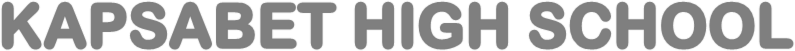 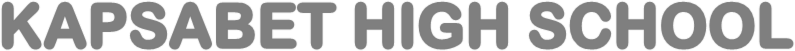 MATHEMATICS PAPER 1MARKING SCHEME1.M1M1 A1 032.2.541 + (2.311)2= 2.541 + 2(5.307)= 2.541 + 10.61=13.155                                                                                                                                                                                                                                                                                                                                                                                                                                                                                                                                                                                                                                                                                                                                                                                                                                                                                                                                                                                                                                                                                                                                                                                                                                                                                                                                                                                                                                                                                                                                                                                                                                                                                  M1 M1M1A1 04 3.             + 5y = 129250				2 - 4y	  =  22000 	6 + 10y=  258500 -	6 - 12y=    66000	        22y   = 192500					            y   = 8750								           = 28,500						M1 bothM1eliminatioA103 4.M1 M1 A1 035. x  = 243Change to base 3x  = 2 (x – 1) + 2x + 1 = 52x – 2 = 2x + 1 = 54x – 1 = 54x = 6x = 1.5M1M1A1    036.(x + 2 ) ( x – 5 ) = 60 						x2 – 5x + 2x – 10 = 60 x2 – 3x – 70 = 0 x2 – 10x + 7x – 70 = 0 x ( x – 10) + 7(x – 10) = 0( x – 10) ( x +7) = 0 					x = 10   x = -7 Length 10 + 2 = 12m7.98.54 x 1200 = 118248 45600 + 118248 = 163848  = 1666 dollarsM1 M1M1   038.HCF of 240, 320 and 380     120   320   3802    120  160   1902    60    80      955    12    16      19HCF = 2 x 2 x 5 = 20 cmArea = 202 = 400cm2M1M1A1     039.x + x = 180 x = 180   x = 180 x 8                 9           = 160    Exterior ˂ =  x 160 = 20     No. of sides 360 = 18                           20M1 A1 B1   0310.2ϴ + 30 + ϴ - 60 = 90    3ϴ = 120      ϴ = 40 Tan 40 = 0.8391M1M1A1 0311. = 1.2 x kk =       = 5Length in cm      Frequency7.5 x  9.5          129.5  x  11.5   5 x 1.6 = 1611.5x  15.5    5 x 0.8 x 4 = 1615.5 x  21.5   5 x 2 x 6 = 60B1 Constant B1B1B1     0412.i) at  P y= o  :. 3(0) + 4(x) = 12                                              x = 3  P(3,0)ii) y= - 4/3 x + 3    m1 = - 4/3  m2 =3/4  y – 0  = 3/4  x- 3 4y = 3x – 9   :.  Y = 3/4 x– 21/4M1M1A1                                 13.L. S. F  12 : 8= 3 :  2V.S. F = 27 : 8 27 = 2litres  8 = ?				= 592.592593B1 M1 A1 0314.AB=  -2(K+12) -9 (2K-16)=10-2K-24-18K+144=10-20K = -110∵K=5.5M1M1A115.Total ration ¼ + ½ + 1/5   =   5+10+4   =  19                                                     20           20Vol. Shared = 19 x 1000 = 950cm3                        20Soita = ½ x 950                 19/2010 x 950 = 500cm3 19M1 M1A1   0316. = 2(0.48) – 0.300.96 – 0.30= 0.66M1M1A1    0317.a) V.R = 90+110 = 200km/h 10.35a.m – 8.15a.m = 2hrs 20min = 2 1/3 hrs Distance covered by matatu by 10.35cm = 7/3 x 90 = 210km Remaining distance 760 – 210 = 550km  Time taken = 550 = 2 ¾ hrs                      200 Distance minibus had moved = 11 x 90 = 247.5km                                      4Distance from A = 210 + 247.5                            = 457.5km b) They met at 10.35                            2.45                          13.20                       = 1320hrs or 1:20pm c) By 10.30a.m minibus had covered            9 x 90 = 202.5km             4 Time taken by minibus to B       760 – 202.5  = 67/36hrs = 6.19hrs              90 Distance covered by the motorist in this time. 6.19 x 100 = 619kmB1 B1B1A1M1 for addition A1B1B1 M1 A1 1018.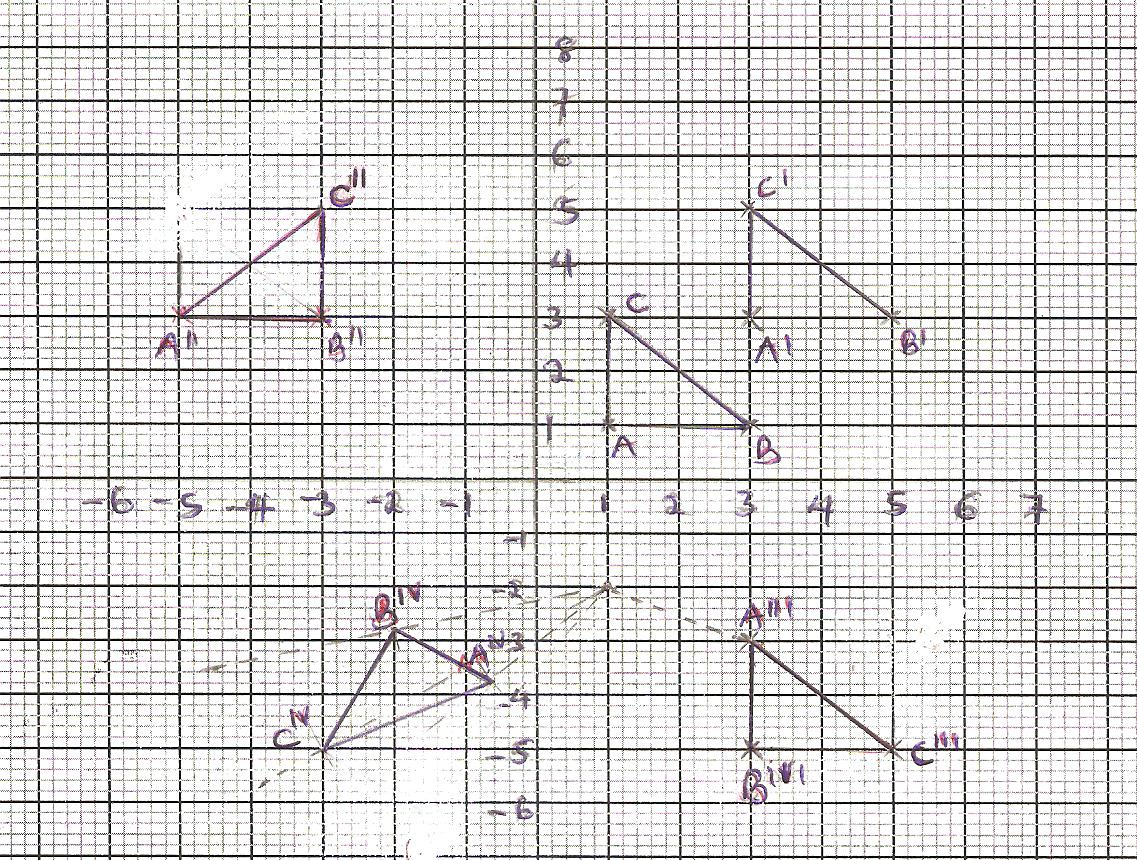 A1 = = B1 = = C1 = = A11 = B11 = C11 = A111 = B111 = C111 = AIV =  BIV =  CIV = Object and image 1, image 3, image 4,B1B1B1B1B1B1B1B119.a(i) (4000 x 12) +(1100 x 12)= Sh. 61,200 (ii) 1st slab 4200 x 2 8400              2nd slab 3800 x 3 = 11400      3rd slab 4600 x 5 = 23000   42800      4th slab   y x 6 = (61,200 – 42800)    y = K₤ 3066.67      Taxable income= (12600 + 3066.70     = K₤ 15666.67 (iii)  - 10800= KSh. 15,311.12(iv) 26111.12 – 4000= Sh. 22,111.12M1A1 or 5100 x 2M1M1M1A1M1A2 M1A120.(a) Pq = 2(8sin 35)      = 9.177 = 9.18(b) =       = 13.42      = 13.42(c) Area of minor segment circle centre A x 3.142 x 8 x 8 - x 8 x 8sin 70 = 9.03(d) Area of minor segment circle centre B x 3.142 x 13.422 – x  13.42 x 13.42 x sin 40 =4.99(e) Area of shades region = Area of sAPQ and PQB – Area =(30.07+57.88)-(9.03+4.99)                      =73.93M1A1M1A1M1A1M1A1M1 A121.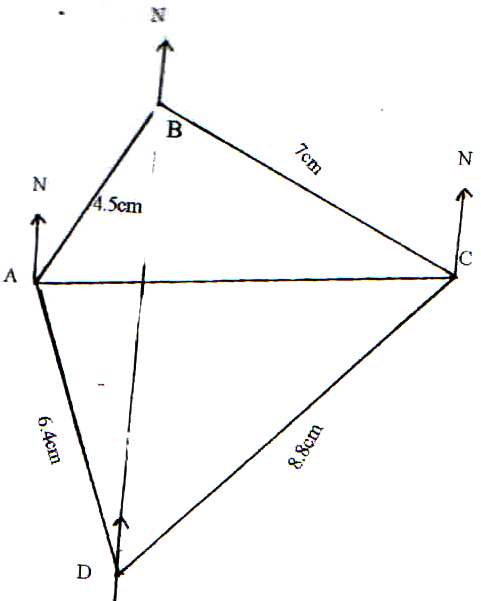 (b) (i) N200W      (ii) 5420W(c) (i) 6.4 x 100knm = 640km      (ii) 8.8 x 100km = 880(d) (i) 3000      (ii) 2680		B1 A locatedB1 B locatedB1 C locatedB1 D locatedB1B1B1B1B1B11022.OS = OP             QT = OSOR = OQ(i) SR = SO + OR= P + Q= (Q – P)(ii) QR = QO + OS= Q + P= P – Q(iii) PT = PS + ST= -P + (-QS)= -p +  (Q - P)=-p + q - p= - - p + q=-p + q= q - p(iv) TR = TQ + QR=  QR - Q= -(p – q) - Q= -p + q - q= - P + Q= Q - PPT = Q - PTR = Q - P PT = 3TR or PT = RTCommon point TPT is a multiple of TRPT = 3TRHence PTR are collinearB1B1M1A1M1A1M1A1M1 (both seen)M1 (both seen)A1 conclusion23.-the angle which the chord makes with tangent is equal to the angle subtended by the same chord in the alternate segment of the circle-Diameter subtends right angle at any point on the circumference of the circle- The base angles of isosceles triangle are equal-Angles subtended on the circumference by the same arc in the same segment are equal-The angle which an arc subtends at the centre is twice that it subtends at any point on the circumference of the circleB1 B1 B1 B1B1B1B1B1B1 1024.(a)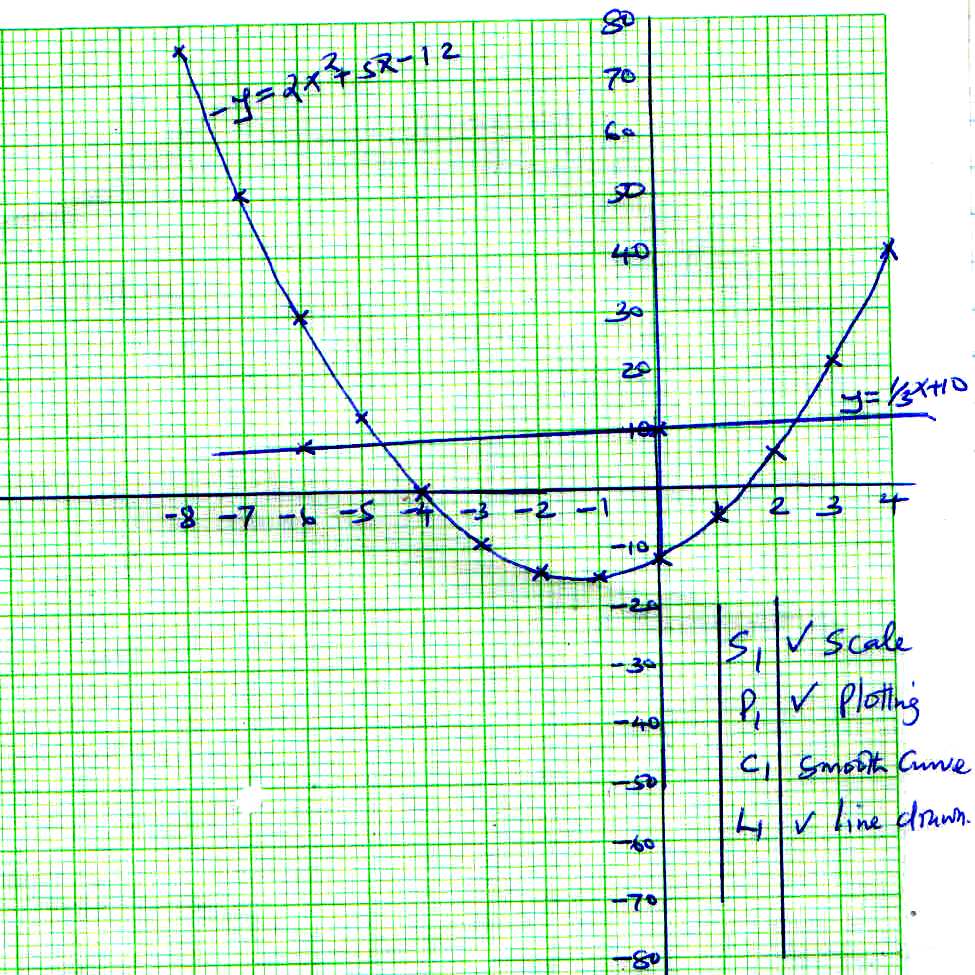 B1B1B1B1B1B1B1B1B1B1B1B1 – For half + correct values B1B1 for all values.(b) (i) 2x2 + 5x – 12 = y           2x2 + 5x – 12  = 0                               0 =  yx = -4 or 1.5    (ii) (2x2 + 5x – 12 = y)3         (3x2 + 7x –3 = 0)2(6x2 +15x – 36 = 3y)-(6x2 + 14x – 6 =0)       x-30=3yy=x=-4.6,  2.410